En el marco de la 11 a versión del Torneo Delibera, organizado por la Biblioteca del Congreso Nacional, la Diputada Camila Rojas firma este documento, hace explícito su patrocinio y adhesión a la Iniciativa Juvenil "Reforma constitucional que garantiza el cuidado del medio ambiente" del Liceo Bicentenario San José UR, región de Aisén del General Carlos Ibáñez del Campo, la cual propone modificar la constitución para garantizar el cuidado correcto del medio ambiente.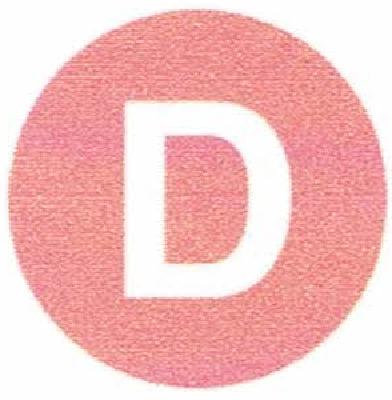 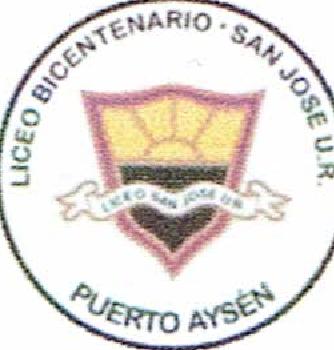 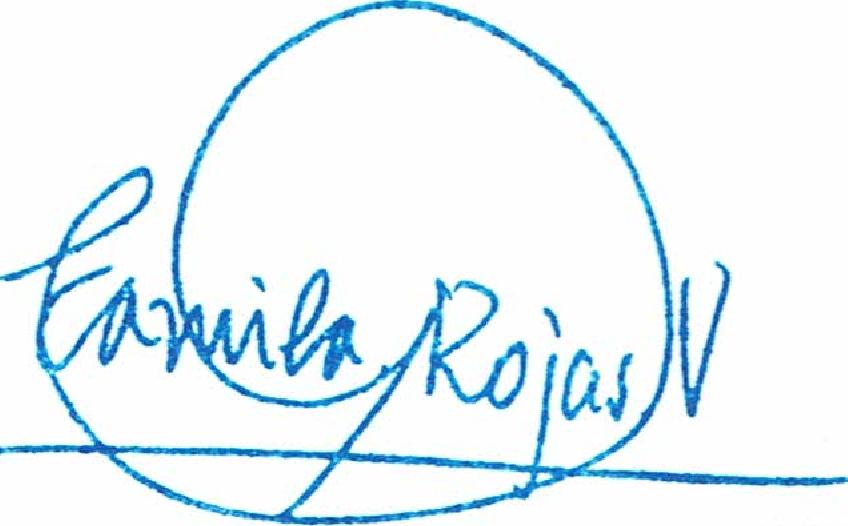                      Nombre y firma 
               Camila Rojas ValderramaValparaíso, 14 de mayo de 2019